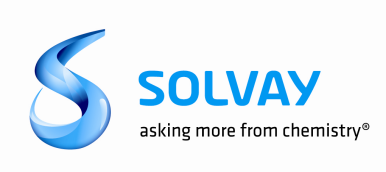 OPERADOR ELECTRO MECÁNICO DE MANTENIMIENTOSolvay Blanes se dedica desde 1967 a la producción de polímero de poliamida 6.6 (más conocido como Nailon) a partir de hexametilendiamina (HDM) y ácido adípico. El Grupo Solvay es uno de los principales productores de Nailon del mundo. La poliamida 6.6 junto a sus derivados integran la división de negocio Polyamide y Intermediates.El complejo fabril de Blanes contribuye a esta situación de dominio con sus 80 empleados y sus más más de 62.000 m2. Requisitos formativos:Formación mínima imprescindible CFGS – Eléctrico /ElectrónicoConocimientos en electricidad, neumàtica e interpretación de esquemas, tanto eléctricos como neumáticos.Experiencia: Mínima de 2 años como operario de mantenimiento en sector industrial preferiblemente en industria química.Experiencia en tareas de mantenimiento y montaje a nivel industrial: eléctrico, neumático y mecánico.Funciones: En dependencia del encargado de taller, se encargará de realizar el mantenimiento preventivo, correctivo y acciones de mejora de las instalaciones industriales y maquinaria tanto de los procesos productivos, como de los equipamientos auxiliares (Calderas de vapor y aceite térmico y distribución de gases).Calderas de aceite térmicoHorario:Jornada de trabajo M/T/N. Hay que tener en cuenta que ante cualquier necesidad prevista o imprevista, ya sea por producción o por trabajos en las instalaciones, la jornada de trabajo podría variar.Competencias: Dinamismo, Humildad, Flexibilidad, adaptabilidad, responsabilidad, fiabilidad, seriedad, disponibilidad horariaImprescindible:Residencia próxima al centro de trabajo (máximo 15 kms) Disponibilidad horariaMuy valorable:Título Oficial de Operador de CalderasValorable:Conocimientos de soldaduraUtilización de plataforma elevadoraFormación en Prevención de Riesgos Laborales